Инструкция по размещению виджета «Электронная Форма Сообщения»  на официальных сайтах государственных органов, органов местного самоуправления, государственных и муниципальных учреждений, иных организаций, осуществляющих публично значимые функции, для направления гражданами и юридическими лицами сообщений и обращений1. Общие сведения Электронная форма предназначена для направления гражданами и юридическими лицами в государственные органы, органы местного самоуправления, государственные и муниципальные учреждения, иные организации, осуществляющие публично значимые функции (далее – Органы и организации), и их должностным лицам сообщений и обращений. Электронная форма является веб-приложением (веб-виджетом), предназначенным для размещения на сайте в информационно-телекоммуникационной сети «Интернет». Электронная форма размещается на официальных сайтах Органов и организаций и на Едином портале. 2. Требования к размещению электронной формы Электронная форма должна размещаться на первом экране главной страницы официальных сайтов Органов и организаций. 3. Порядок действий для размещения виджета Создание виджета доступно сотруднику с ролью «Администратор ЛКО».Адрес для входа в систему:  https://pos.gosuslugi.ru/adminДля размещения электронной формы необходим личный кабинет Органа или организации (далее – ЛКО), зарегистрированный в Системе. Шаг 1: В настройках ЛКО, на вкладке «Функционирование ЛКО» выберите один из вариантов оформления баннера (рисунок 1, отметка 1). Шаг 2: Нажмите кнопку «Сгенерировать код» (рисунок 1, отметка 2). Шаг 3: Скопируйте код электронной формы, нажав кнопку «Скопировать код» (рисунок 1, отметка 3).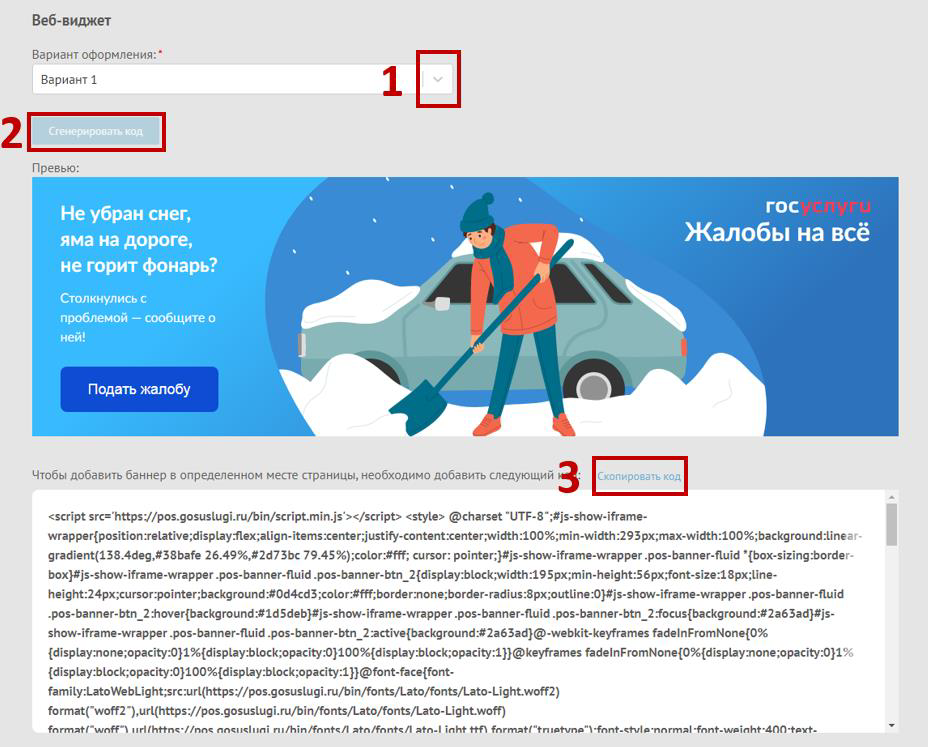 Рисунок 1.Шаг 4: Вставьте скопированный код электронной формы в файл главной страницы официального сайта (как правило, это index.html).ВАЖНО: Каждый орган/организация должны использовать уникальный код веб-виджета и уникальный ЛКО для соответствующей веб-страницы/сайта размещения электронной формы. Недопустимо: - использование одного веб-виджета для нескольких органов/организаций; - изменение размеров веб-виджета, негативно влияющее на дизайн и удобство пользователей. Шаг 5: Проверьте, что электронная форма размещена на первом экране главной страницы. При переходе на главную страницу электронная форма должна отображаться без необходимости прокрутки содержимого страницы. 4. Техническая поддержка В случае возникновения вопросов, сложностей с размещением электронной формы, необходимо отправить запрос в службу технической поддержки по электронному адресу sd@sc.minsvyaz.ru: В заявке обязательно должны быть указаны: – фамилия, имя и отчество инициатора заявки; – электронный адрес регистрации в Системе; – должность инициатора; – наименование ведомства/организации инициатора; – описание причины и сути заявки; – детальное описание ситуации; – ожидаемое поведение Системы по шагам и результат ее работы (скриншоты экранов, коды ошибок и т.д.).